Бюллетень издается со 2 февраля 2008 годаМуниципальное средство массовой информации органов местного самоуправления городского поселения Агириш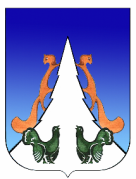 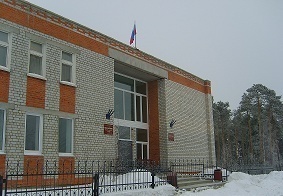 В этом выпуске:Решения СДПостановление АГППриложение 1к решению Совета депутатовгородского поселения Агиришот   07.11.2022  № 271 Перечень вопросов местного значения поселений, полномочия, по реализации которых передаются администрации Советского района на 2024 - 2025 годы1. Организация в границах поселения электро-, тепло-, газо- и водоснабжения населения, водоотведения, снабжения населения топливом в пределах полномочий, установленных законодательством Российской Федерации;2. Обеспечение проживающих в поселении и нуждающихся в жилых помещениях малоимущих граждан жилыми помещениями, организация строительства и содержания муниципального жилищного фонда, создание условий для жилищного строительства, осуществление муниципального жилищного контроля, а также иных полномочий органов местного самоуправления в соответствии с жилищным законодательством, в части приобретения жилых помещений в рамках реализации Государственных программ Ханты-Мансийского автономного округа — Югры;3. Подготовка генеральных планов поселения, правил землепользования и застройки, проектов подготовленной на основе генеральных планов поселения документации по планировке территории (за исключением опубликования таких проектов), выдача градостроительного плана земельного участка, расположенного в границах поселения, выдача разрешений на строительство (за исключением случаев, предусмотренных Градостроительным кодексом Российской Федерации, иными федеральными законами), разрешений на ввод объектов в эксплуатацию при осуществлении строительства, реконструкции объектов капитального строительства, расположенных на территории поселения, подготовка проектов местных нормативов градостроительного проектирования поселений (за исключением опубликования таких проектов), резервирование земель и изъятие земельных участков в границах поселения для муниципальных нужд, осуществление в случаях, предусмотренных Градостроительным кодексом Российской Федерации, осмотров зданий, сооружений и выдача рекомендаций об устранении выявленных в ходе таких осмотров нарушений, направление уведомления о соответствии указанных в уведомлении о планируемых строительстве или реконструкции объекта индивидуального жилищного строительства или садового дома (далее - уведомление о планируемом строительстве) параметров объекта индивидуального жилищного строительства или садового дома установленным параметрам и допустимости размещения объекта индивидуального жилищного строительства или садового дома на земельном участке, уведомления о несоответствии указанных в уведомлении о планируемом строительстве параметров объекта индивидуального жилищного строительства или садового дома установленным параметрам и (или) недопустимости размещения объекта индивидуального жилищного строительства или садового дома на земельном участке, уведомления о соответствии или несоответствии построенных или реконструированных объекта индивидуального жилищного строительства или садового дома требованиям законодательства о градостроительной деятельности при строительстве или реконструкции объектов индивидуального жилищного строительства или садовых домов на земельных участках, расположенных на территориях поселений, принятие в соответствии с гражданским законодательством Российской Федерации решения о сносе самовольной постройки, решения о сносе самовольной постройки или ее приведении в соответствие с предельными параметрами разрешенного строительства, реконструкции объектов капитального строительства, установленными правилами землепользования и застройки, документацией по планировке территории, или обязательными требованиями к параметрам объектов капитального строительства, установленными федеральными законами (далее также - приведение в соответствие с установленными требованиями), решения об изъятии земельного участка, не используемого по целевому назначению или используемого с нарушением законодательства Российской Федерации, осуществление сноса самовольной постройки или ее приведения в соответствие с установленными требованиями в случаях, предусмотренных Градостроительным кодексом Российской Федерации.4. Участие в предупреждении и ликвидации последствий чрезвычайных ситуаций в границах поселения.Приложение 2К решению Совета депутатовГородского поселения АгиришОт 07.11.2022 № 271Расчет межбюджетных трансфертов необходимых для исполнения вопросов  местного значения городского поселения Агириш, полномочия по реализации которых принимаются администрацией Советского района на 2024 - 2025 годы.Организация в границах поселения электро-, тепло-, газо- и водоснабжения населения, водоотведения, снабжения населения топливом в пределах полномочий, установленных законодательством Российской ФедерацииГлава городского поселения Агириш						Г.А. КрицынаРасчет межбюджетных трансфертов необходимых для исполнения вопросов  местного значения городского поселения Агириш, полномочия по реализации которых принимаются администрацией Советского района на 2024-2025 годы.Обеспечение проживающих в поселении и нуждающихся в жилых помещениях малоимущих граждан жилыми помещениями, организация строительства и содержания муниципального жилищного фонда, создание условий для жилищного строительства, осуществление муниципального жилищного контроля, а также иных полномочий органов местного самоуправления в соответствии с жилищным законодательством, в части приобретения жилых помещений в рамках реализации Государственных программ Ханты-Мансийского автономного округа — ЮгрыГлава городского поселения Агириш						Г.А. КрицынаРасчет межбюджетных трансфертов необходимых для исполнения вопросов  местного значения городского поселения Агириш, полномочия по реализации которых принимаются администрацией Советского района на 2024-2025 годы.Подготовка генеральных планов поселения, правил землепользования и застройки, проектов подготовленной на основе генеральных планов поселения документации по планировке территории (за исключением опубликования таких проектов), выдача градостроительного плана земельного участка, расположенного в границах поселения, выдача разрешений на строительство (за исключением случаев, предусмотренных Градостроительным кодексом Российской Федерации, иными федеральными законами), разрешений на ввод объектов в эксплуатацию при осуществлении строительства, реконструкции объектов капитального строительства, расположенных на территории поселения, подготовка проектов местных нормативов градостроительного проектирования поселений (за исключением опубликования таких проектов), резервирование земель и изъятие земельных участков в границах поселения для муниципальных нужд, осуществление в случаях, предусмотренных Градостроительным кодексом Российской Федерации, осмотров зданий, сооружений и выдача рекомендаций об устранении выявленных в ходе таких осмотров нарушений, направление уведомления о соответствии указанных в уведомлении о планируемых строительстве или реконструкции объекта индивидуального жилищного строительства или садового дома (далее - уведомление о планируемом строительстве) параметров объекта индивидуального жилищного строительства или садового дома установленным параметрам и допустимости размещения объекта индивидуального жилищного строительства или садового дома на земельном участке, уведомления о несоответствии указанных в уведомлении о планируемом строительстве параметров объекта индивидуального жилищного строительства или садового дома установленным параметрам и (или) недопустимости размещения объекта индивидуального жилищного строительства или садового дома на земельном участке, уведомления о соответствии или несоответствии построенных или реконструированных объекта индивидуального жилищного строительства или садового дома требованиям законодательства о градостроительной деятельности при строительстве или реконструкции объектов индивидуального жилищного строительства или садовых домов на земельных участках, расположенных на территориях поселений, принятие в соответствии с гражданским законодательством Российской Федерации решения о сносе самовольной постройки, решения о сносе самовольной постройки или ее приведении в соответствие с предельными параметрами разрешенного строительства, реконструкции объектов капитального строительства, установленными правилами землепользования и застройки, документацией по планировке территории, или обязательными требованиями к параметрам объектов капитального строительства, установленными федеральными законами (далее также - приведение в соответствие с установленными требованиями), решения об изъятии земельного участка, не используемого по целевому назначению или используемого с нарушением законодательства Российской Федерации, осуществление сноса самовольной постройки или ее приведения в соответствие с установленными требованиями в случаях, предусмотренных Градостроительным кодексом Российской Федерации.Глава городского поселения Агириш						Г.А. КрицынаРасчет межбюджетных трансфертов необходимых для исполнения вопросов  местного значения городского поселения Агириш, полномочия по реализации которых принимаются администрацией Советского района на 2024-2025 годы.Участие в предупреждении и ликвидации последствий чрезвычайных ситуаций в границах поселенияГлава городского поселения Агириш						Г.А. КрицынаГородское поселениеСОВЕТ ДЕПУТАТОВРЕШЕНИЕ«07» ноября  2022 г.                                                                                             № 272О передаче осуществления части полномочий администрации городского поселения Агириш на 2023 - 2025 годы     Руководствуясь  Федеральным законом от 06.10.2003 № 131-ФЗ «Об общих принципах организации местного самоуправления в Российской Федерации», Уставом городского поселения Агириш,  в целях наиболее эффективного решения вопросов местного значения поселения,Совет депутатов городского поселения Агириш решил:1. Передать осуществление части полномочий администрации городского поселения Агириш по решению вопросов местного значения  на 2023 - 2025 годы администрации Советского района (Приложение 1).2. Поручить главе городского поселения Агириш заключить соответствующее соглашение с администрацией Советского района.3. Расчет межбюджетных трансфертов необходимых для исполнения вопросов  местного значения городского поселения Агириш, полномочия по реализации которых принимаются администрацией Советского района на 2023 -2025 годы (Приложение 2).4. Опубликовать настоящее решение в бюллетене «Вестник городского поселения                      Агириш» и на официальном сайте администрации городского поселения Агириш.5. Настоящее решение вступает в силу после его официального опубликования.Председатель Совета депутатов                               Глава городского поселения Агиришгородского поселения Агириш ________________Т.А.Нестерова                             _____________________Г.А.КрицынаДата подписания: «07» ноября 2022г.Приложение 1к решению Совета депутатовгородского поселения Агиришот   07.11.2022 № 272 Перечень вопросов местного значения поселений, полномочия, по реализации которых передаются администрации Советского района на 2023 - 2025 годы1. Присвоение адресов объектам адресации, изменение, аннулирование адресов, присвоение наименований элементам улично-дорожной сети (за исключением автомобильных дорог федерального значения, автомобильных дорог регионального или межмуниципального значения, местного значения муниципального района), наименований элементам планировочной структуры в границах поселения, изменение, аннулирование таких наименований, размещение информации в государственном адресном реестре.Приложение 2 к решению Совета депутатов городского поселения Агиришот 07.11.2022 № 272 Расчет межбюджетных трансфертов необходимых для исполнения вопросов  местного значения городского поселения Агириш, полномочия по реализации которых принимаются администрацией Советского района на 2023-2025 годы.Присвоение адресов объектам адресации, изменение, аннулирование адресов, присвоение наименований элементам улично-дорожной сети (за исключением автомобильных дорог федерального значения, автомобильных дорог регионального или межмуниципального значения, местного значения муниципального района), наименований элементам планировочной структуры в границах поселения, изменение, аннулирование таких наименований, размещение информации в государственном адресном реестреГлава городского поселения Агириш						Г.А. КрицынаГородское поселениеСОВЕТ ДЕПУТАТОВРЕШЕНИЕ«07» ноября 2022 г.							                           № 273О внесении изменений в решение Совета депутатов городского поселения Агириш от 23.05.2008 № 175«Об утверждении Положения о создании условий для развития малого и среднего предпринимательствана территории городского поселения Агириш»          В соответствии с  Федеральным законом РФ от 06.10.2003  № 131-ФЗ «Об общих принципах организации местного самоуправления в Российской Федерации», с  Федеральным законом РФ от 14.07.2022  № 285-ФЗ «О внесении изменений в Федеральный закон «О развитии малого и среднего предпринимательства в Российской Федерации», Уставом городского поселения Агириш,Совет депутатов городского поселения Агириш решил:      1. Внести в решение Совета депутатов городского поселения Агириш от 23.05.2008 № 175 «Об утверждении Положения о создании условий для развития малого и среднего предпринимательства на территории городского поселения Агириш», следующие изменения:1.1. В приложении:1.1.1. Статью 2 дополнить частью 2 следующего содержания:«2. Поддержка субъектов малого и среднего предпринимательства и организаций, образующих инфраструктуру поддержки субъектов малого и среднего предпринимательства, включает в себя финансовую, в том числе гарантийную, имущественную, информационную, консультационную поддержку таких субъектов и организаций, поддержку в области подготовки, переподготовки и повышения квалификации их работников, поддержку в области инноваций и промышленного производства, ремесленничества, поддержку субъектов малого и среднего предпринимательства, осуществляющих внешнеэкономическую деятельность, поддержку субъектов малого и среднего предпринимательства, осуществляющих сельскохозяйственную деятельность, поддержку участников программ развития поставщиков (исполнителей, подрядчиков), реализуемых в соответствии со статьей 16.1 настоящего Федерального закона.».2. Опубликовать настоящее решение в бюллетене «Вестник городского поселения Агириш» и разместить на официальном сайте администрации городского поселения Агириш.         3. Настоящее решение вступает в силу с 12.11.2022 года.Дата подписания:«07» ноября 2022г.Городское поселениеАДМИНИСТРАЦИЯПОСТАНОВЛЕНИЕ«07» ноября 2022 года	  			                                    	             № 348   Об организации и проведении аукциона на правозаключения  договора аренды земельного участкаВ соответствии с Земельным кодексом Российской Федерации, Уставом городского поселения Агириш:1. Провести 08 декабря 2022 года  аукцион по продаже права на заключение договоров аренды земельных участков,  открытый по составу участников и по форме подачи предложений:2. Подготовить и опубликовать информационное извещение на официальном сайте Российской Федерации для размещения информации о проведении торгов, www.torgi.gov.ru, официальном сайте городского поселения Агириш и опубликовать в бюллетене «Вестник городского поселения Агириш» в срок до 09.11.2022 г. (включительно).3. В информационном извещении установить время, место и порядок проведения аукциона, форму и сроки подачи заявок на участие в аукционе. Порядок внесения и возврата задатка, срок аренды земельного участка.4. Контроль за выполнением постановления оставляю за заместителем главы городского поселения Агириш.Глава городского поселения Агириш                                                                             Крицына Г.А.договора аренды земельного участка08 ноября 2022	Администрация городского поселения Агириш информирует о проведении в соответствии со статьей 39.11, 39.12 Земельного кодекса Российской Федерации, аукциона на право заключения договора аренды земельного участка, открытого по составу участников и по форме подачи предложений.	Организатор  аукциона: Администрация городского поселения Агириш.	Аукцион проводится на основании постановления администрации городского поселения Агириш от «07» ноября 2022 года № 348 «Об организации и  проведении аукциона на право заключения договора аренды земельного  участка».	Дата проведения Аукциона 08 декабря 2022 года в 12 часов 00 минут местного времени по адресу: Ханты-Мансийский автономный округ-Югра, Советский район ,поселок Агириш, улица Винницкая, д. 16, зал заседаний.          Прием заявок производится с 09 ноября 2022 года с 9 час. 00 мин. по 03 декабря до 12 часов 00 минут включительно.	Предмет  аукциона: право заключения договора аренды земельного участка 	Сведения о предмете аукциона:	- местоположение земельного участка: Ханты-Мансийский автономный округ-Югра, Советский район, пгт. Агириш, ул. Восточная, д.50;	- площадь земельного участка: 787,0  кв. метров;	- кадастровый номер земельного участка: 86:09:0801001:630;	- право на земельный участок: находится в государственной собственности;	- ограничения прав на земельный участок: ограничения отсутствуют;	- разрешенное использование земельного участка: Строительство индивидуального жилого дома;	- категория земель: земли населенных пунктов;	- параметры разрешенного использования: земельный участок расположен в жилой зоне, зона предназначена под Строительство жилого дома, устанавливается в соответствии с правилами землепользования и застройки  городского поселения Агириш, утвержденными решением Совета депутатов городского поселения Агириш от 10.03.2010 №96;           Начальная цена предмета аукциона  на право заключения договора аренды земельного участка устанавливается в размере ежегодной арендной платы, определяется в соответствии  пунктом 14 статьи 39.11 Земельного кодекса Российской Федерации в размере не менее 1,5% от кадастровой стоимости земельного участка  и составляет 1380 руб. 12 коп. (Одна тысяча триста восемьдесят рублей 12 коп.), без НДС;          Шаг аукциона: величина повышения начальной цены предмета аукциона («шаг» аукциона) установлен в пределах трех процентов начальной цены предмета аукциона и составляет 41 руб.  40 коп.            Размер задатка: задаток за участие в аукционе установлен в размере двадцати процентов от начальной цены предмета аукциона и составляет 276 руб. 02 коп. (Двести семьдесят шесть рублей 02 копейки).	  Срок аренды земельного участка устанавливается на 5 (пять) лет; 	Ознакомиться с информационным пакетом документов по предмету аукциона можно в рабочие дни с 09 ноября 2022 года по 03 декабря  2022 года (включительно) с 9-00 до 17-00 часов  по  адресу:  пгт. Агириш, улица Винницкая, д. 16, кабинет инженера-землеустроителя, телефон 4-15-12. Доступ на участок свободный. Осмотр может быть проведен в любое удобное для претендента время.В случае принятия организатором аукциона решения об отказе в проведении аукциона, извещение об отказе в проведении аукциона размещается на официальном сайте Российской Федерации torgi.gov.ru в течение трех дней со дня принятия такого решения.          Проведение аукциона: 	Аукцион проводится в соответствии со статьей 39.12 Земельного кодекса РФ.	Для участия в аукционе заявитель  представляет (лично или через своего представителя) в  установленный  настоящим извещением срок следующие документы:Заявка  на  участие  в  аукционе на право заключения договора аренды земельного участка  по установленной настоящим извещением форме (приложение 1) с указанием банковских реквизитов счета для возврата задатка (два экземпляра);Копии документов, удостоверяющих личность заявителя (для граждан);  Надлежащим образом заверенный перевод на русский язык документов о государственной регистрации юридического лица в соответствии с законодательством иностранного государства в случае, если заявителем является иностранное юридическое лицо;       4. Документы, подтверждающие внесение задатка.   Документом, подтверждающим поступление задатка на лицевой счет Администрации городского поселения Агириш является выписка с лицевого счета.           Реквизиты для перечисления задатка: УФК по Ханты-Мансийскому автономному округу-Югре (АГП Агириш лицевой счет 05873030020, счет 03232643718241528700, банк получателя: УФК по Ханты-Мансийскому автономному округу-Югре (АГП Агириш), БИК 007162163,ИНН 8622012077, КПП 861501001, КБК 00000000000000000510, ОКТМО 71824152, в назначении платежа обязательно указать: Оплата задатка за участие в аукционе по продаже права на заключение договора аренды земельного участка «Строительство индивидуального жилого дома», по адресу: Россия, Ханты-Мансийский автономный округ-Югра, Советский район, пгт. Агириш, ул. Восточная, д.50;            Предоставление заявителем документов, подтверждающих внесение задатка, признается заключением соглашения о задатке.         Один заявитель вправе подать только одну заявку на участие в аукционе.           Прием документов прекращается не ранее чем за пять дней до дня проведения аукциона  по 03 декабря 2022 года включительно до 12 часов 00 мин.  	Заявка на участие в аукционе, поступившая по истечении срока приема заявок, возвращается заявителю в день ее поступления. 	Определение участников аукциона 07 декабря 2022 года по адресу: Россия, Ханты-Мансийский автономный округ-Югра, Советский район, пгт. Агириш, улица Винницкая, д.16, кабинет заседаний, телефон 4-15-12, в  12 часов 00 минут местного времени.	Протокол рассмотрения заявок на участие в аукционе подписывается организатором аукциона не позднее чем в течение одного дня со дня их рассмотрения и размещается на официальном сайте Российской Федерации torgi.gov.ru не позднее, чем на следующий день после дня подписания протокола.	Подведение итогов аукциона состоится 08 декабря  2022 года, после проведения аукциона.Победителем аукциона признается участник аукциона, предложивший наибольший размер ежегодной арендной платы за земельный участок.   Результаты аукциона оформляются протоколом, который составляет организатор аукциона. Протокол о результатах аукциона составляется в двух экземплярах, один из которых передается победителю аукциона, а второй остается у организатора аукциона.          Протокол о результатах аукциона размещается на официальном сайте Российской Федерации torgi.gov.ru  в течение одного рабочего дня со дня подписания данного протокола.  В течение трех рабочих дней со дня подписания протокола о результатах аукциона лицам, участвовавшим в аукционе, но не победившим в нем, задаток возвращается на реквизиты, указанные в заявке на участие в аукционе.Организатор аукциона направляет победителю аукциона или единственному принявшему участие в аукционе его участнику три экземпляра подписанного проекта договора аренды земельного участка в десятидневный срок со дня составления протокола о результатах аукциона. При этом размер ежегодной арендной платы по договору аренды земельного участка определяется в размере, предложенном победителем аукциона, или в случае заключения указанного договора с единственным принявшим участие в аукционе его участником устанавливается в размере, равном начальной цене предмета аукциона. Не допускается заключение указанных договоров ранее чем через десять дней со дня размещения информации о результатах аукциона на официальном сайте Российской Федерации torgi.gov.ru.    Задаток, внесенный лицом, признанным победителем аукциона, засчитывается в счет арендной платы. В случае не заключения в установленном порядке договора аренды земельного участка вследствие уклонения от заключения указанного договора, задаток не возвращается.  Сведения о победителе аукциона, уклонившегося от заключения договора аренды земельного участка, являющегося предметом аукциона, включаются в Реестр недобросовестных участников аукциона. Ведение Реестра недобросовестных участников аукциона осуществляется уполномоченным Правительством Российской Федерации федеральным органом исполнительной власти.          Существенные условия договора аренды земельного участка:         -  срок аренды земельного участка устанавливается на 5 лет с момента его заключения;        - государственная регистрация договора производится арендатором за свой счет в течение двух месяцев с момента подписания договора, в противном случае договор считается не заключенным;- арендатор земельного участка, находящегося в государственной собственности, не имеет преимущественного права на заключение на новый срок договора аренды такого земельного участка без проведения торгов;- внесение изменений в заключенный по результатам аукциона договор аренды земельного участка, в части изменения видов разрешенного использования такого земельного участка не допускается.	По всем вопросам, касающимся участия в аукционе, обращаться в Администрацию городского поселения Агириш по адресу: 628245, Ханты-Мансийский автономный округ-Югра, поселок Агириш, улица Винницкая, 16, кабинет инженера-землеустроителя,  телефон  8 (34675) 4-15-12, адрес электронной почты: agirish@sovrnhmao.ru.Приложение 1к извещению о проведении аукциона на право заключениядоговора аренды земельного участкаот 08 ноября 2022З А Я В К Ана участие в аукционе на право заключения договора аренды земельного участкапгт. Агириш                                                                                 "____" ____________ 20___ г.                            Заявитель_____________________________________________________________________                                                                     (полное наименование Заявителя)идентификационный номер заявителя (ИНН):_____________________________________в лице________________________________________________________________________		                            (Ф.И.О. представителя в случае представления интересов другим лицом)действующего на основании____________________________________________________						(наименование документа )почтовый адрес Заявителя ________________________________________________________________________________________________________________________________контактный телефон__________________________________________________________________паспортные данные:__________________________________________________________________именуемый далее Заявитель, ознакомившись с информационным сообщением о поведении аукциона, принимаю решение об участие в аукционе на право заключения договора аренды земельного участка, расположенного по адресу: __________________________________________ ОБЯЗУЮСЬ:1. соблюдать порядок проведения аукциона, установленный законодательством, и выполнять  требования, содержащиеся в информационном сообщении о его проведении.2.  в случае признания победителем аукциона заключить с организатором аукциона договор аренды земельного участка после подписания протокола о результатах торгов и уплатить необходимые платежи в сроки и размерах, определенных в информационном сообщении о проведении аукциона. УВЕДОМЛЕН, что1. в случае признания меня победителем аукциона и моего отказа от подписания договора аренды земельного участка, сумма внесенного мною задатка возврату не подлежит.2. в случае уклонения от заключения договора аренды земельного участка, являющегося предметом аукциона, сведения обо мне включаются в Реестр недобросовестных участников аукциона.Банковские реквизиты Заявителя для возврата задатка: ИНН (банка)_________________________  КПП (банка)______________ БИК _________________ Р/сч. (банка) _________________________Банк получателя:___________________________________________________________________                                                                                           (полное наименование банка)Р/сч. заявителя):_______________________________________________________________Приложение:копии документов, удостоверяющих личность (для граждан);2. документы, подтверждающие внесение задатка.	К заявке прилагаю копии документов на __________ листах.                                          "____"____________201__г.      ___________________________________________________		                                                                         (подпись, расшифровка подписи) Заявка принята Администрацией городского поселения Агириш «____» ___________ 2022 года в ____ час ____ мин. и зарегистрирована за № _____.                                                                                            Заявку принял: ___________________           ___________________________________                                              (подпись уполномоченного лица)                (расшифровка подписи уполномоченного лица)Приложение 2 к извещению о проведении аукциона на право заключениядоговора аренды земельного участкаот 08 ноября 2022              Договор аренды находящегосяв государственной собственности земельного участкапгт. Агириш                                                        №                                               «____»________  2022 г.Администрация городского поселения Агириш, в лице   главы городского  поселения Агириш Крицыной Галины Анатольевны, действующей на основании Устава, с одной стороны, и _____________________, именуемый в дальнейшем Арендатор, в лице ______________________________, действующего на основании __________, с другой стороны, совместно именуемые Стороны, заключили в соответствии с протоколом приема заявок на участие в открытом аукционе от  «___»__________2022 года, по извещению №, __________, настоящий договор аренды земельного участка под размещение производственной базы, (далее Договор) о нижеследующем:1. Предмет договора        1.1. Арендодатель передает, а Арендатор принимает в аренду земельный участок из земель населенных пунктов, площадью 787,0 кв. метров, с кадастровым номером 86:09:0801001:630, расположенный по адресу: Россия, Ханты-Мансийский автономный округ-Югра, Советский район, пгт.Агириш, ул. Восточная, д.50, Строительство индивидуального жилого дома, (далее Участок), в границах, указанных в выписке из ЕГРН Участка.1.2. Наличие объектов капитального строительства: участок свободен от застройки, объекты капитального строительства (здания, строения, сооружения) отсутствуют.      1.3. Оценка начального размера арендной платы земельного участка произведена на основании ст.39.11, п.14 Земельного кодекса РФ, не менее  1,5% от кадастровой стоимости земельного участка. Начальный размер ежегодной арендной платы за земельный участок составляет 1380 рублей 12 копеек  (Одна тысяча триста восемьдесят рублей 12 коп.). 1.4. Внесение изменений в заключенный по результатам аукциона договор аренды земельного участка, в части изменения вида разрешенного использования такого земельного участка не допускается.1.5. На момент подписания договора земельный участок не заложен, не арестован, не передан в аренду или постоянное (бессрочное) пользовании, не обременен иными правами третьих лиц.1.6. Кадастровая стоимость земельного участка составляет 92 008  руб. 17 коп. (Девяносто две тысячи восемь рублей 17 копейки), согласно  постановлению Правительства Ханты-Мансийского автономного округа - Югры от  07.08.2015г. № 249-п «Об утверждении результатов определения кадастровой стоимости земельных участков в составе земель населенных пунктов на территории Ханты-Мансийского автономного округа - Югры и признании утратившими силу некоторых постановлений Правительства Ханты-Мансийского автономного округа – Югры».2. Срок аренды земельного участка2.1. Срок аренды Участка устанавливается на 5 лет с момента его заключения.3. Размер и условия внесения арендной платы3.1. Размер ежегодной арендной платы за использование Участка составляет _____руб.___ коп. (сумма прописью  руб. 00 коп. ) и вносится Арендатором по графику: - за первый год аренды Участка: в течение 30 (тридцати) календарных дней со дня подписания настоящего Договора Арендатор обязан внести единовременно хххх (указывается сумма прописью) руб. хх коп. (размер ежегодной арендной платы, сложившийся по результатам аукциона за вычетом внесенного задатка). Сумма задатка в размере ______руб._____коп. ( сумма прописью руб. 00 коп., перечисленная Арендатором на счет Арендодателя в соответствии с условиями участия в аукционе, засчитывается в счет ежегодной арендной платы за первый год аренды Участка, при этом за первый год аренды Участка принимается период: 1 (один) календарный год с момента заключения настоящего Договора;	- за второй и все последующие годы аренды Участка - ежеквартально равными частями от указанной в п.3.1 Договора суммы до 10-го числа месяца, следующего за истекшим кварталом, за исключением четвертого квартала, путем перечисления денежных средств на счет Арендодателя (Администратора), при этом:3.1.1. Квартал считается равным трем календарным месяцам, отсчет кварталов ведется с начала календарного года.3.1.2. Ежеквартальный платеж за квартал, в котором Участок был передан Арендатору, за исключением четвертого квартала, вносится до 10-го числа первого месяца следующего квартала.3.1.3. Арендная плата за четвертый квартал календарного года вносится Арендатором до 10-го числа последнего месяца этого календарного года.3.1.4. Арендная плата за квартал, в котором прекращается Договор, вносится не позднее дня прекращения Договора.   3.2. Платежные реквизиты для внесения арендной платы: УФК по Ханты-Мансийскому автономному округу-Югре (АГП Агириш л/с 04873030020) на расчетный счет  03100643000000018700 в РКЦ Ханты-Мансийский г. Ханты-Мансийск, ИНН/КПП 8622012077/861501001, БИК 0007162163, КБК  650 111 05013 13 0000 120,  ОКТМО  71824152. Назначение платежа: за аренду  земли по    договору № ххх (указывается номер договора). 3.3. Исполнением  обязательства  по  внесению   арендной   платы   является   поступление денежных средств на код бюджетной классификации (КБК), указанный в п.3.2 Договора. Датой оплаты считается день фактического поступления денежных средств на счет Арендодателя.      4. Права и обязанности сторон.4.1. Арендодатель имеет право:4.1.1. На беспрепятственный доступ на территорию Участка с целью его осмотра на предмет соблюдения условий настоящего Договора.4.1.2. На возмещение убытков, причиненных ухудшением качества Участка и экологической обстановки в результате хозяйственной деятельности Арендатора, а также по иным основаниям, предусмотренным действующим законодательством Российской Федерации.4.1.3. Требовать досрочного расторжения Договора при использовании Участка не по целевому назначению, а также при использовании способами, приводящими к его порче, при невнесении арендной платы более чем за два квартала подряд, независимо от ее последующего внесения и нарушения других условий настоящего Договора.4.1.4. Изъять Участок для государственных или муниципальных нужд в соответствии с правилами, установленными Земельным кодексом Российской Федерации.4.2. Арендодатель обязан:4.2.1. Выполнять в полном объеме все условия настоящего Договора. 4.2.2. Передать Арендатору Участок в состоянии, пригодном для использования по целевому назначению.4.2.3. Письменно, в течение одного месяца уведомить Арендатора об изменении реквизитов для перечисления арендной платы, указанных в пункте 3.3 настоящего Договора.	4.3. Арендатор имеет право:4.3.1. Использовать Участок на условиях, установленных настоящим Договором.4.3.2. С письменного согласия Арендодателя производить улучшение Участка.4.3.3. Возводить здания, строения, сооружения в соответствии с целевым назначением Участка и его разрешенным использованием с соблюдением требований градостроительных регламентов, строительных, экологических, санитарно-гигиенических, противопожарных и иных правил, нормативов.  4.3.4. Вносить платежи за аренду Участка досрочно.4.4. Арендатор обязан:	4.4.1. Выполнять в полном объеме все условия настоящего Договора.	4.4.2. Использовать Участок в соответствии с  принадлежностью к той или иной категории земель, с целевым назначением и разрешенным использованием способами, которые не должны наносить вред окружающей среде, в том числе земле как природному объекту.	4.4.3. Сохранять межевые, геодезические и другие специальные знаки, в случае если таковые установлены на Участке в соответствии с законодательством.            4.4.4. Соблюдать при использовании Участка требования градостроительных регламентов, строительных, экологических, санитарно-гигиенических, противопожарных и иных правил.	4.4.5. Обеспечить Арендодателю (его уполномоченным представителям) беспрепятственный доступ на Участок по их требованию и предоставить  им информацию в отношении Участка.	4.4.6. Не препятствовать соответствующим службам осуществлять геодезические, землеустроительные работы и другие исследования и изыскания, при согласовании с Арендодателем.	4.4.7. Выполнять в соответствии с требованиями соответствующих служб условия эксплуатации городских подземных и надземных коммуникаций, сооружений, дорог, проездов и т.п., расположенных на Участке и не препятствовать городским службам в их ремонте и обслуживанию.	4.4.8. Направить Арендодателю в течение десяти календарных дней письменное уведомление в случае изменения своего наименования, расчетного счета или почтового адреса. При невыполнении данного условия все уведомления и другие документы, направленные по адресу, указанному в настоящем Договоре, считаются врученными Арендатору.		4.4.9. В случае отчуждения зданий, строений, сооружений, расположенных на Участке, или  доли  в  праве  на  них,  третьим лицам, представить Арендодателю сведения о государственной регистрации перехода права собственности и расторгнуть настоящий договор, заключив с Арендодателем соответствующее соглашение. 	4.4.10. Письменно сообщить Арендодателю не позднее, чем за 2 (два) месяца о предстоящем освобождении Участка как в связи с окончанием срока действия настоящего Договора, так и при досрочном его освобождении.	4.4.11. В случае необходимости вырубки находящихся на Участке зеленых насаждений получить до производства работ  разрешительный документ в установленном порядке.	4.4.12. Не допускать загрязнение, захламление, деградацию и ухудшение плодородия почв на землях соответствующих категорий.	4.4.13. В целях охраны земель Арендатор обязан проводить мероприятия по:   1) сохранению почв и их плодородия;   2) защите земель от водной и ветровой эрозии, селей, подтопления, заболачивания, вторичного засоления, иссушения, уплотнения, загрязнения радиоактивными и химическими веществами, захламления отходами производства и потребления, загрязнения, в том числе биогенного загрязнения других негативных (вредных) воздействий, в результате которых происходит деградация земель;   3) ликвидации последствий загрязнения, в том числе биогенного загрязнения, и захламления земель;   4.4.14. Возмещать Арендодателю убытки в полном объеме в связи с ухудшением качества земель, санитарного состояния территории и экологической обстановки, возникших в результате его хозяйственной деятельности.4.4.15. Осуществлять мероприятия по охране земель, лесов, водных объектов и других природных ресурсов, в том числе меры пожарной безопасности.           4.4.16. Своевременно приступать к использованию земельного участка в случаях, если сроки освоения земельного Участка предусмотрены договором.           4.4.17  Арендатор земельного участка не имеет преимущественного права на заключение на новый срок договора аренды земельного участка без проведения торгов.5. Ответственность сторон. 5.1. За нарушение сроков внесения арендной платы по настоящему Договору начисляются пени в размере 1/300 ставки рефинансирования Центрального банка Российской Федерации от размера невнесенной арендной платы за каждый день просрочки. Пени перечисляются Арендатором на платежные реквизиты, указанные п.3.2 настоящего Договора.	5.2. Уплата пени не освобождает Арендатора от устранения допущенных нарушений по настоящему Договору.	5.3. Стороны освобождаются от ответственности за частичное или полное неисполнение обязательств по настоящему Договору, если это неисполнение явилось следствием обстоятельств непреодолимой силы, возникших после заключения Договора в результате событий чрезвычайного характера, которые стороны не могли ни предвидеть, ни предотвратить.	5.4. В остальных случаях за неисполнение или ненадлежащее исполнение своих обязанностей по настоящему Договору Стороны несут ответственность, предусмотренную действующим на территории Российской Федерации законодательством.6. Порядок изменения и расторжения договора.6.1. Все изменения и (или) дополнения к настоящему Договору производятся по соглашению Сторон путем заключения Дополнительного соглашения. После подписания Дополнительного соглашения, Арендатор в двухмесячный срок и за свой счет обеспечивает его государственную регистрацию в Управлении Федеральной службы государственной регистрации, кадастра и картографии по Ханты–Мансийскому автономному округу–Югре и представляет один экземпляр зарегистрированного Дополнительного соглашения Арендодателю.	6.2. Настоящий Договор может быть расторгнут по соглашению Сторон, требованию Арендодателя, по решению суда, на основании и в порядке, установленном гражданским законодательством Российской Федерации, а также в  случаях, когда Арендатор:6.2.1. Использует Участок под цели, не предусмотренные п. 1.1  Договора либо при использовании способами, приводящими к их порче.6.2.2. Не использует Участок в соответствии с целью, указанной п. 1.1 Договора, в течение трех лет, за исключением времени, в течение которого Участок не мог быть использован по назначению из-за стихийных бедствий или иных обстоятельств, исключающих такое использование.6.2.3. Не вносит арендную плату по истечении установленного Договором срока платежа более двух раз подряд.6.2.4. Использует Участок с существенным или неоднократным нарушением установленных настоящим Договором условий  пользования.6.3. При  прекращении  (расторжении)  Договора  Арендатор  обязан вернуть Арендодателю Участок в надлежащем состоянии по акту приема-передачи.7.Особые условия договора.7.1. Стороны договорились о том, что акт приема – передачи имущества не составляется и Участок считается переданным с момента подписания настоящего Договора.            7.2. Арендатор обязуется вносить платежи, установленные пунктом 3.1. настоящего Договора, до его государственной регистрации и с момента его подписания.	7.3. Споры, связанные с исполнением, изменением, расторжением настоящего Договора разрешаются в судебном порядке.	7.4. Эксплуатация Участка без заключения Договора, согласно действующему законодательству считается самовольным занятием. За самовольное занятие Участка виновные лица привлекаются к административной ответственности в установленном законом порядке.	7.5. Во всем ином, не урегулированном в настоящем Договоре, стороны будут руководствоваться положениями действующего на территории Российской Федерации законодательства.	7.6. Настоящий Договор составлен в двух экземплярах, имеющих одинаковую юридическую силу.8. Юридические адреса и платежные реквизиты сторон	Арендодатель:  Администрация городского поселения АгиришЮридический адрес: 628245, Тюменская область, Ханты-Мансийский автономный округ, п. Агириш, ул. Винницкая, д.16, ИНН/КПП 8622012077/861501001 УФК по Ханты-Мансийскому автономному округу-Югре (Администрация городского поселения Агириш л/с 04873030020) Банк: РКЦ  Ханты-Мансийский г. Ханты-Мансийск БИК 0007162163,р/сч. 03100643000000018700,  телефон 8(34675) 41233,  E-mail: agirish@sovrnhmao.ru	Арендатор: ____________________________________________________                                     (наименование организации или Ф.И.О. гражданина, адрес, другие реквизиты) 9. Подписи Сторон:Арендодатель: 		  ___________________                                                      Г.А. Крицына                                                                     подпись		  		                       Ф.И. О.               Арендатор:       	      	   _______________________                                           _____________                                                                  подпись                                                                       Ф.И.О.«Вестник городского поселения Агириш»                              Бюллетень является официальным источником опубликования нормативныхГлавный редактор : Ударцева Е.И.                                             правовых  актов органов местного самоуправления г.п. Агириш Учредитель: Администрация городского поселения Агириш                    (Тюменская обл., Советский р-он, г.п. Агириш, ул.Винницкая, 16)                                                                                Телефон: 8(34675) 41-0-79   факс: 8(34675) 41-2-33     № п/пПоказателирублей1.Объем межбюджетных ассигнований, предусмотренных решением о бюджете на финансирование передаваемых полномочий 0,002.Сумма расходов на оплату труда в год работников, непосредственного осуществляющих функции по передаваемым полномочиям, в том числе:697,002.1.Должностной оклад  специалиста (1881/148 (среднегодовое кол-во часов работы в год) х3,5 час.44,002.2.Выплата за сложность и напряженность (1,4)62,002.3.Особые условия (0,7)31,002.4.Денежное поощрение (2,4)106,002.5.Северная надбавка (50%)122,002.6.Районный коэффициент (70%)170,002.7.Страховые взносы на оплату труда (30,2%)162,003.Материальные затраты (канцелярские товары)303,00Итого1 000,00№ п/пПоказателирублей1.Объем межбюджетных ассигнований, предусмотренных решением о бюджете на финансирование передаваемых полномочий 0,002.Сумма расходов на оплату труда в год работников, непосредственного осуществляющих функции по передаваемым полномочиям, в том числе:697,002.1.Должностной оклад  специалиста (1881/148 (среднегодовое кол-во часов работы в год) х3,5 час.44,002.2.Выплата за сложность и напряженность (1,4)62,002.3.Особые условия (0,7)31,002.4.Денежное поощрение (2,4)106,002.5.Северная надбавка (50%)122,002.6.Районный коэффициент (70%)170,002.7.Страховые взносы на оплату труда (30,2%)162,003.Материальные затраты (канцелярские товары)303,00Итого1 000,00№ п/пПоказателирублей1.Объем межбюджетных ассигнований, предусмотренных решением о бюджете на финансирование передаваемых полномочий 0,002.Сумма расходов на оплату труда в год работников, непосредственного осуществляющих функции по передаваемым полномочиям, в том числе:697,002.1.Должностной оклад  специалиста (1881/148 (среднегодовое кол-во часов работы в год) х3,5 час.44,002.2.Выплата за сложность и напряженность (1,4)62,002.3.Особые условия (0,7)31,002.4.Денежное поощрение (2,4)106,002.5.Северная надбавка (50%)122,002.6.Районный коэффициент (70%)170,002.7.Страховые взносы на оплату труда (30,2%)162,003.Материальные затраты (канцелярские товары)303,00Итого1 000,00№ п/пПоказателирублей1.Объем межбюджетных ассигнований, предусмотренных решением о бюджете на финансирование передаваемых полномочий 0,002.Сумма расходов на оплату труда в год работников, непосредственного осуществляющих функции по передаваемым полномочиям, в том числе:697,002.1.Должностной оклад  специалиста (1881/148 (среднегодовое кол-во часов работы в год) х3,5 час.44,002.2.Выплата за сложность и напряженность (1,4)62,002.3.Особые условия (0,7)31,002.4.Денежное поощрение (2,4)106,002.5.Северная надбавка (50%)122,002.6.Районный коэффициент (70%)170,002.7.Страховые взносы на оплату труда (30,2%)162,003.Материальные затраты (канцелярские товары)303,00Итого1 000,00№ п/пПоказателирублей1.Объем межбюджетных ассигнований, предусмотренных решением о бюджете на финансирование передаваемых полномочий 0,002.Сумма расходов на оплату труда в год работников, непосредственного осуществляющих функции по передаваемым полномочиям, в том числе:697,002.1.Должностной оклад  специалиста (1881/148 (среднегодовое кол-во часов работы в год) х3,5 час.44,002.2.Выплата за сложность и напряженность (1,4)62,002.3.Особые условия (0,7)31,002.4.Денежное поощрение (2,4)106,002.5.Северная надбавка (50%)122,002.6.Районный коэффициент (70%)170,002.7.Страховые взносы на оплату труда (30,2%)162,003.Материальные затраты (канцелярские товары)303,00Итого1 000,00Председатель Совета депутатовгородского поселения Агириш ________________Т.А.НестероваГлава городского поселения Агириш      ____________________Г.А. КрицынаМесторасположенияземельногоучасткаПлощадь(кв. м)КадастровыйномерЦелевоеиспользованиеземельногоучасткаНачальная ценапредметаторгов, вруб.Суммазадаткавруб.ХМАО - Югра, Советский район, пгт. Агириш, ул. Восточная, 50787,086:09:0801001:630Строительство индивидуального жилого дома1380, 12руб.276, 02руб.